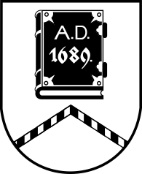 ALŪKSNES NOVADA PAŠVALDĪBADZĪVOKĻU KOMISIJADārza iela 11, Alūksne, Alūksnes novads, LV – 4301, tālrunis 64381496, e-pasts dome@aluksne.lvSĒDES PROTOKOLSAlūksnē2024. gada 20. februārī								       Nr. 5Sēdi sāk plkst. 10.00, sēdi beidz plkst. 10.45Sēdi vada: Dzīvokļu komisijas priekšsēdētāja vietniece Evita BONDARESēdi protokolē: Centrālās administrācijas komisiju sekretāre Maija SLIŅĶESēdē piedalās komisijas locekļi:Evita BONDAREAnna GAILIŠARimma MELLENBERGA Sēdē nepiedalās:Daiga JURSA – pārejoša darbnespējaSēde pasludināta par slēgtu. Darba kārtība, pieņemtie lēmumi un sēdes protokolā fiksētā sēdes dalībnieku diskusija netiek publiskota, pamatojoties uz Pašvaldību likuma 27.panta ceturto daļu, jo satur ierobežotas pieejamības informāciju.4 jautājumi par dzīvojamās telpas īres līgumu pagarināšanu.3 gadījumos pieņemts lēmums pagarināt īres līguma termiņu, 1 gadījumā jautājuma izskatīšana atlikta.1 jautājums par palīdzības sniegšanu dzīvokļa jautājumu risināšanā.Pieņemts lēmums informēt iesniedzēju – persona ir iekļauta attiecīgajā palīdzības reģistrā.Sēdi beidz plkst. 10.45Sēdi vadīja			(personiskais paraksts)		E.BONDARESēdi protokolēja		(personiskais paraksts)		M.SLIŅĶESēdē piedalījās 		(personiskais paraksts)		A.GAILIŠA				(personiskais paraksts)		R.MELLENBERGA	